РОССИЙСКАЯ ФЕДЕРАЦИЯИРКУТСКАЯ ОБЛАСТЬБРАТСКИЙ РАЙОНКАЛТУКСКОЕ МУНИЦИПАЛЬНОЕ ОБРАЗОВАНИЕАДМИНИСТРАЦИЯ КАЛТУКСКОГО СЕЛЬСКОГО ПОСЕЛЕНИЯГЛАВА АДМИНИСТРАЦИИРАСПОРЯЖЕНИЕ                                                          № 41 от 22.10.2015 г.Об утверждении схемы расположения земельного участка на кадастровом     плане территории      Рассмотрев заявление Черных Николая Ивановича, об утверждении схемы расположения земельного участка на кадастровом плане территории, руководствуясь ст.ст. 7, 11.9, 11.10, 39.2, 39.20 Земельного кодекса Российской Федерации, Приказом Минэкономразвития России от 01.09.2014г. № 540 «Об утверждении классификатора видов разрешенного использования земельных участков» ст. 46 Устава Калтукского муниципального образования:      Утвердить прилагаемую схему расположения земельного участка на кадастровом плане территории площадью 275 кв.м. категории земель населенных пунктов, находящегося в территориальной зоне индивидуальной жилой застройки для размещения магазина по адресу: Иркутская область, Братский район, с. Калтук, ул. Кооперативная, 1А.Глава Калтукскогомуниципального образования                                                             Гутенко А.Ю     УТВЕРЖДЕНА                                                                                                      Распоряжением главы администрацииКалтукского муниципального образования От 22.10.2015 г.  №  41Схема расположения земельного участка на кадастровом плане территорииУсловный номер земельного участка   -------------------------------------------------------------------------------Условный номер земельного участка   -------------------------------------------------------------------------------Условный номер земельного участка   -------------------------------------------------------------------------------Площадь земельного участка                                            275 кв.м.Площадь земельного участка                                            275 кв.м.Площадь земельного участка                                            275 кв.м.Обозначениехарактерных точек границКоординаты, мКоординаты, мОбозначениехарактерных точек границXY12317627663167874276276431678813762760316789147627593167893576274631678886762747316788677627533167870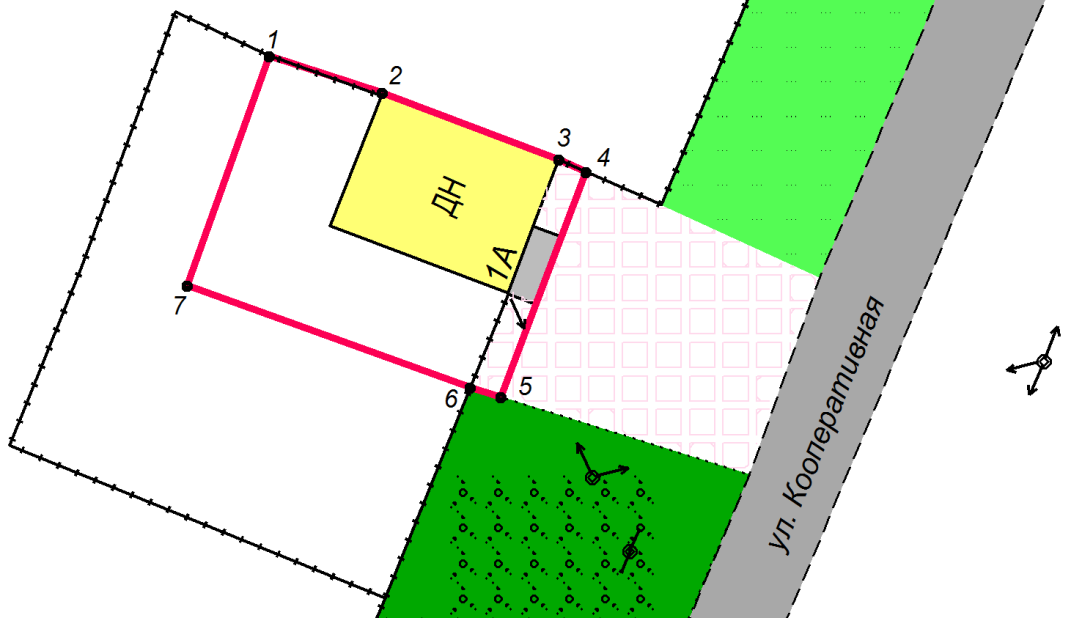 масштаб 1:500условные обозначения:                   1    - характерная точка границы земельного участка                                                                   - граница земельного участкамасштаб 1:500условные обозначения:                   1    - характерная точка границы земельного участка                                                                   - граница земельного участкамасштаб 1:500условные обозначения:                   1    - характерная точка границы земельного участка                                                                   - граница земельного участка